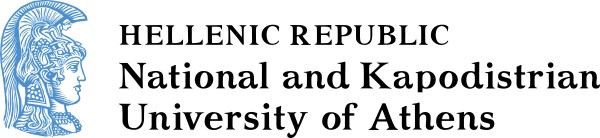 School of Economics & Political SciencesDepartment of Communication & Media StudiesAthens ……………………                           Protocol Number…..Name/Surname: …………………………………………………………………………………Registration Number: …………………………………………………………………………….Postgraduate Programme: ……………………………………………………...........On …………………………(date) I submitted to the Secretariat of the Department a copy of my master’s  dissertation entitled: “……………………………………………………………………………………………………………………………………………………………………………………………………………………………………………………………………………………………………………………………………” and supervisor Mr./Mrs. ………………………………………………………(Name/Surname)The postgraduate student(Signature)